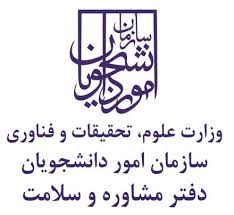 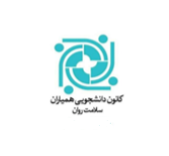 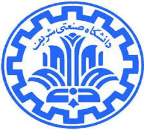 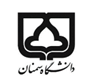 شرﻛﺖ ﻛﻨﻨﺪﮔﺎن (فردی و گروهی)ردیفنام و نام خانوادگی دانشجو شماره دانشجویی رشته تحصیلینام دانشگاه/ موسسهکد ملی شماره همراه آدرس کد پستی تصویر کارت دانشجویی 